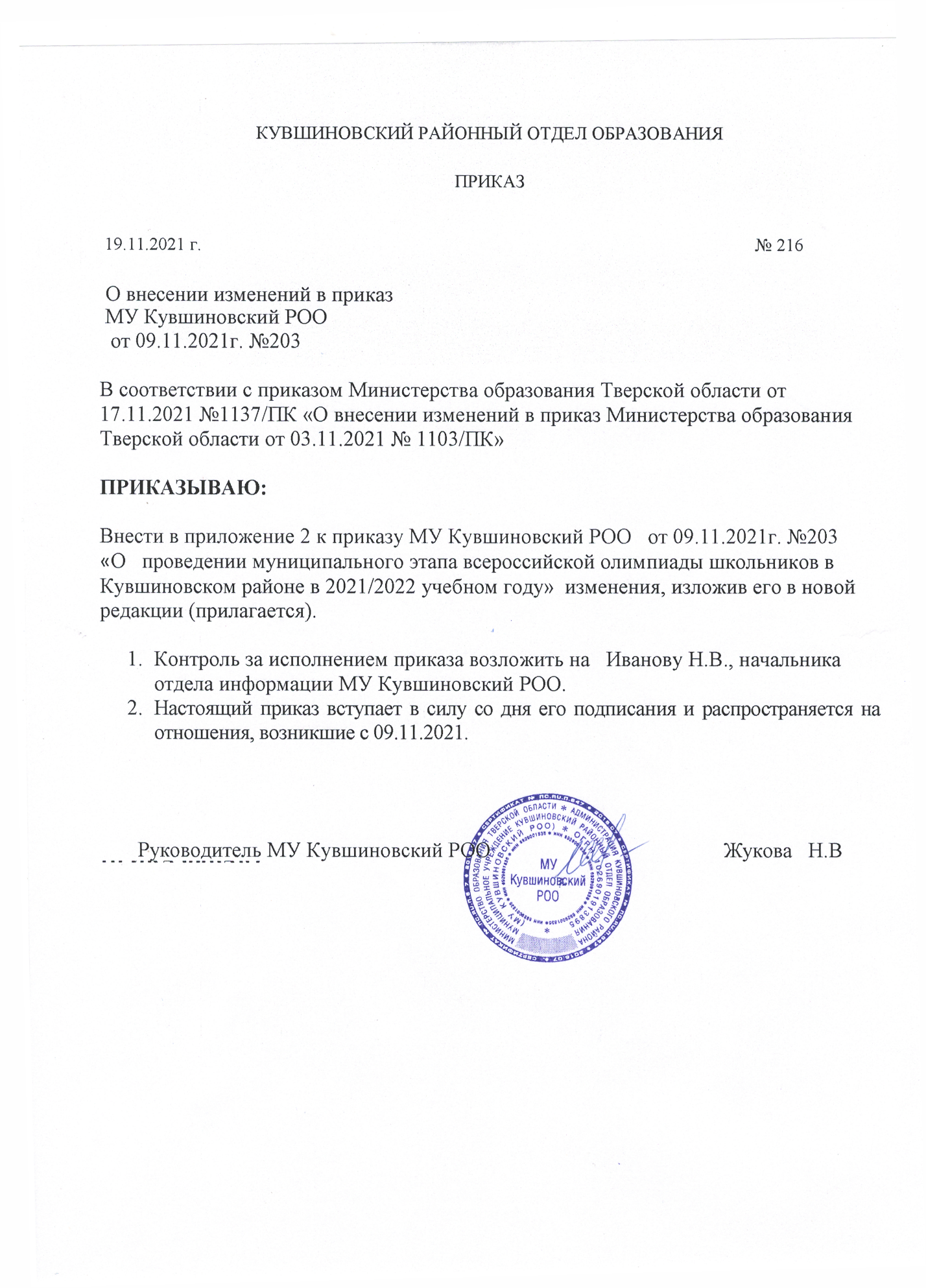 Приложение                                     к  приказу  МУ Кувшиновский РООот 19.11.2021г.  № 216 График  проведения  муниципального этапа всероссийской олимпиады школьников в Кувшиновском районе в 2021 – 2022 учебном годуНачало олимпиад –10.00 часовДата проведения олимпиадыПредметКлассПолное наименование образовательного учреждения15 ноябряматематика7-11Муниципальное  общеобразовательное учреждение «Кувшиновская  средняя общеобразовательная школа №2»16 ноябряэкология7-11Муниципальное  общеобразовательное учреждение «Кувшиновская  средняя общеобразовательная школа №2»17 ноябрярусский язык7-11Муниципальное  общеобразовательное учреждение «Кувшиновская  средняя общеобразовательная школа №2»Муниципальное  общеобразовательное учреждение Прямухинская  средняя общеобразовательная школа Муниципальное  общеобразовательное учреждение   18 ноябряистория7-11Муниципальное  общеобразовательное учреждение «Кувшиновская  средняя общеобразовательная школа №2»19 ноябряанглийский язык7-11Муниципальное  общеобразовательное учреждение «Кувшиновская  средняя общеобразовательная школа №2»22 ноябряфранцузский язык7-11Муниципальное  общеобразовательное учреждение «Кувшиновская  средняя общеобразовательная школа №2»24 ноябряФизическая культура7-11Муниципальное  общеобразовательное учреждение  Кувшиновская  средняя общеобразовательная школа №126 ноябряфизика7-11Муниципальное  общеобразовательное учреждение «Кувшиновская  средняя общеобразовательная школа №2»29 ноябрялитература7-11Муниципальное  общеобразовательное учреждение «Кувшиновская  средняя общеобразовательная школа №2»30 ноябряобществознание7-11Муниципальное  общеобразовательное учреждение «Кувшиновская  средняя общеобразовательная школа №2»2 декабрябиология7-11Муниципальное  общеобразовательное учреждение «Кувшиновская  средняя общеобразовательная школа №2»Структурное подразделение МОУ КСОШ№2- классы,    расположеные в с Заовражье13-14 декабрятехнология7-11Муниципальное  общеобразовательное учреждение «Кувшиновская  средняя общеобразовательная школа №2»15 декабряОБЖ8-11Муниципальное  общеобразовательное учреждение «Кувшиновская  средняя общеобразовательная школа №2»16 декабрягеография7-11Муниципальное  общеобразовательное учреждение «Кувшиновская  средняя общеобразовательная школа №2»Муниципальное  общеобразовательное учреждение Прямухинская  средняя общеобразовательная школа Структурное подразделение МОУ КСОШ№2- классы,    расположеные в с Заовражье17 декабрянемецкий язык7-11Муниципальное  общеобразовательное учреждение «Кувшиновская  средняя общеобразовательная школа №2»